Challenges - Monday 4th MayAdding Decimals with the Same Decimal PlacesPart 1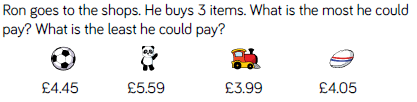 Part 2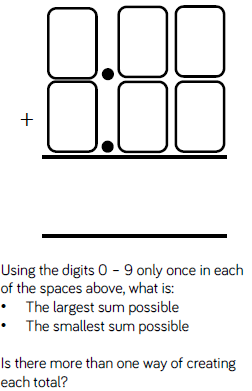 Part 3 – SATs QuestionsQ1.Large pizzas cost £8.50 each.Small pizzas cost £6.75 each.Five children together buy one large pizza and three small pizzas.How much does it cost?2 marksQ2.A shop sells pairs of socks.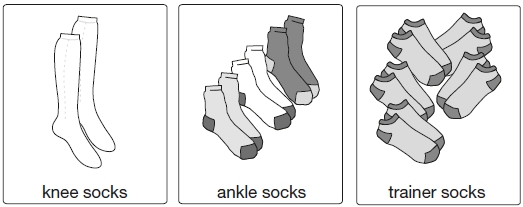 1 pair for £5.45                  3 pairs for £7.50                5 pairs for £8. 50Kirsty buys 1 pair of knee socks and 3 pairs of ankle socks.She pays with a £20 note.How much change does she get? 2 Marks